ПЛАН РАДА                                                                             Наставни предмет: __________                                                                            Разред и одељење: ___________Месец: март                                                                                                   	Школска:  2022/2023. година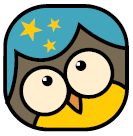 Област/ темaИСХОДИ:Ученик ће бити у стању да:РеднибројчасаНаставна јединицаТип часаОблици радаНаставне методеНаставна средстваМеђупредметно повезивањеЕвалуација квалитета испланираногИЗВОЂЕЊЕ МУЗИКЕ-пева песму Ступањ Зориславе М. ВасиљевићиПолустепен Фрања Лучића;- зна шта су лествица, ступањ, полустепен;- уме да препозна елементе музичке писмености у нотном тексту;- учествује у коментарисању свог и туђег извођења песме;23.Ступањ и полустепенЗорислава М. Васиљевић, Ступањ,Фрањо Лучић,ПолустепенОбрадаФронтални, групни, индивидуалниФијалошка, монолошка, илустративно-демонстративнаМеталофон,уџбеник, ЦД, инструментДигитално издање уџбеника на Мозаик платформи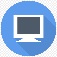 Српски језик, Природа и друштво, Физичко и здравствено васпитање, Ликовна култураИЗВОЂЕЊЕ МУЗИКЕ-препознаје музички инструмент фрулу;- препознаје карактер народне песме;- уме да опише своја осећања у вези са слушањем музике;- уме да повеже карактер дела са слушаном композицијом;- умепокретом да се изрази.24.Народна песма из Србије,Спустила се густа маглаОбнавља-ње  и обрадаФронтални, групни, индивидуалниДијалошка, монолошка, илустративно--демонстративнаУџбеник, ЦД, слике, инструментДигитално издање уџбеника на Мозаик платформиСрпски језик, Природа и друштво, Ликовна култура, Физичко васпитањеИЗВОЂЕЊЕ МУЗИКЕ-пева и свира песму Данас,Божидара Станчића;- уме да препозна елементе музичке писмености у нотном тексту;- учествује у коментарисању свог и туђег извођења песме;- активно слуша музику;- уме да опише своја осећања у вези са слушањем музике;25.Данас, Божидар СтанчићОбнавља-ње  и обрадаФронтални, групни, индивидуалниДијалошка, монолошка, илустративно--демонстративнаУџбеник, ЦД, инструмент, металофон, сликеДигитално издање уџбеника на Мозаик платформиСрпски језик, Природа и друштво, Ликовна култураСЛУШАЊЕМУЗИКЕ-препознаје музичке инструменте у слушаној композицији;- у слушаним композицијама ученик препознаје елементе музичке изражајности;- уме да повеже карактер музичког дела са елементима музичке изражајности;- уме да опише своја осећања у односу на слушану композицију;26.Камиј Сен-Санс, Карневал животиња, ФиналеОбнавља-ње  и обрадаФронтални, групниДијалошка, монолошка, илустративно--демонстративнаУџбеник, ЦД, сликеДигитално издање уџбеника на Мозаик платформиСрпски језик, Природа и друштво, Ликовна култураИЗВОЂЕЊЕ МУЗИКЕ-пева народну песму из Србије Ја посејах лубенице;- уме да препозна елементе музичке писмености у нотном тексту;- учествује у коментарисању свог и туђег извођења песме;- изводи музичку игру уз певање песме;- уме да опише своја осећања у вези са слушањем музике;27.Народна песма из Србије,Ја посејах лубеницеОбнавља-ње  и обрадаФронтални, групни, индивидуалниДијалошка, монолошка, илустративно-демонстративнаУџбеник, ЦД, инструмент, слике, трианглДигитално издање уџбеника на Мозаик платформиСрпски језик, Природа и друштво, Ликовна култура, Физичко васпитање